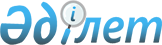 "2018 - 2020 жылдарға арналған Ақтас кентінің бюджеті туралы" Саран қалалық мәслихатының 2017 жылғы 21 желтоқсандағы 20 сессиясының № 217 шешіміне өзгерістер енгізу туралы
					
			Мерзімі біткен
			
			
		
					Қарағанды облысы Саран қалалық мәслихатының 2018 жылғы 27 шілдедегі 27 сессиясының № 305 шешімі. Қарағанды облысының Әділет департаментінде 2018 жылғы 15 тамызда № 4895 болып тіркелді. Мерзімі өткендіктен қолданыс тоқтатылды
      Қазақстан Республикасының 2008 жылғы 4 желтоқсандағы Бюджет кодексіне, "Қазақстан Республикасындағы жергілікті мемлекеттік басқару және өзін - өзі басқару туралы" 2001 жылғы 23 қаңтардағы Қазақстан Республикасының Заңына сәйкес, Саран қалалық мәслихаты ШЕШІМ ЕТТІ:
      1. "2018 - 2020 жылдарға арналған қалалық бюджет туралы" Саран қалалық мәслихатының 2017 жылғы 21 желтоқсандағы 20 сессиясының № 216 шешіміне  (нормативтік - құқықтық актілерді мемлекеттік тіркеудің Тізілімінде № 4512 болып тіркелген, "Саран газеті" газетінің 2017 жылғы 30 желтоқсандағы № 95 санында, Қазақстан Республикасы нормативтік құқықтық актілерінің электрондық түрде эталондық бақылау банкінде 2018 жылы 5 қаңтарда жарияланған) келесі өзгерістер енгізілсін:
      көрсетілген шешімнің 1-қосымшасы осы шешімнің қосымшасына сәйкес жаңа редакцияда жазылсын. 
      2. Осы шешім 2018 жылғы 1 қаңтардан бастап қолданысқа енеді. 2018 жылға арналған Ақтас кентінің бюджеті
					© 2012. Қазақстан Республикасы Әділет министрлігінің «Қазақстан Республикасының Заңнама және құқықтық ақпарат институты» ШЖҚ РМК
				
      Сессия төрағасы 

М. Мамирова

      Мәслихат хатшысы 

Ө. Баймағанбетов
Саран қалалық мәслихатының
2018 жылғы 27 шілдедегі
27 сессиясының № 305 шешіміне
Қосымша
Саран қалалық мәслихатының2017 жылғы 21 желтоқсандағы20 сессиясының № 217 шешіміне1 қосымша
Санаты
Санаты
Санаты
Санаты
Сомасы (мың теңге)
Сыныбы
Сыныбы
Сыныбы
Сомасы (мың теңге)
Ішкі сыныбы
Ішкі сыныбы
Сомасы (мың теңге)
Атауы
Сомасы (мың теңге)
1
2
3
4
5
І. Кірістер
238 593
1
Салықтық түсімдер
24847
01
Табыс салығы 
4629
2
Жеке табыс салығы
4629
04
Меншiкке салынатын салықтар
20176
1
Мүлiкке салынатын салықтар
841
3
Жер салығы
3410
4
Көлiк құралдарына салынатын салық
15925
05
Тауарларға, жұмыстарға және қызметтерге салынатын iшкi салықтар
42
4
Кәсiпкерлiк және кәсiби қызметтi жүргiзгенi үшiн алынатын алымдар
42
2
Салықтық емес түсiмдер
565
01
Мемлекеттік меншіктен түсетін кірістер
465
5
Мемлекет меншігіндегі мүлікті жалға беруден түсетін кірістер
465
04
Мемлекеттік бюджеттен қаржыландырылатын, сондай-ақ Қазақстан Республикасы Ұлттық Банкінің бюджетінен (шығыстар сметасынан) қамтылатын және қаржыландырылатын мемлекеттік мекемелер салатын айыппұлдар, өсімпұлдар, санкциялар, өндіріп алулар
100
1
Мұнай секторы ұйымдарынан түсетін түсімдерді қоспағанда, мемлекеттік бюджеттен қаржыландырылатын, сондай-ақ Қазақстан Республикасы Ұлттық Банкінің бюджетінен (шығыстар сметасынан) қамтылатын және қаржыландырылатын мемлекеттік мекемелер салатын айыппұлдар, өсімпұлдар, санкциялар, өндіріп алулар
100
4
Трансферттердің түсімдері
213 181
02
Мемлекеттiк басқарудың жоғары тұрған органдарынан түсетiн трансферттер
213 181
3
Аудандардың (облыстық маңызы бар қаланың) бюджетінен трансферттер
213 181
Функционалдық топ
Функционалдық топ
Функционалдық топ
Функционалдық топ
Функционалдық топ
Сомасы (мың теңге)
Функционалдық кіші топ
Функционалдық кіші топ
Функционалдық кіші топ
Функционалдық кіші топ
Сомасы (мың теңге)
Бюджеттік бағдарламалардың әкiмшiсi
Бюджеттік бағдарламалардың әкiмшiсi
Бюджеттік бағдарламалардың әкiмшiсi
Сомасы (мың теңге)
Бағдарлама 
Бағдарлама 
Сомасы (мың теңге)
Атауы
Сомасы (мың теңге)
1
2
3
4
5
6
II. Шығындар
238593
01
Жалпы сипаттағы мемлекеттiк қызметтер 
32140
1
Мемлекеттiк басқарудың жалпы функцияларын орындайтын өкiлдi, атқарушы және басқа органдар
32140
124
Аудандық маңызы бар қала, ауыл, кент, ауылдық округ әкімінің аппараты
32140
001
Аудандық маңызы бар қала, ауыл, кент, ауылдық округ әкімінің қызметін қамтамасыз ету жөніндегі қызметтер
29065
022
Мемлекеттік органның күрделі шығыстары
1794
032
Ведомстволық бағыныстағы мемлекеттік мекемелер мен ұйымдардың күрделі шығыстары
1281
04
Бiлiм беру
39624
1
Мектепке дейiнгi тәрбие және оқыту
39624
124
Аудандық маңызы бар қала, ауыл, кент, ауылдық округ әкімінің аппараты
39624
004
Мектепке дейінгі тәрбиелеу және оқыту және мектепке дейінгі тәрбиелеу және оқыту ұйымдарында медициналық қызмет көрсетуді ұйымдастыру
39624
06
Әлеуметтiк көмек және әлеуметтiк қамсыздандыру
13244
2
Әлеуметтiк көмек
13244
124
Аудандық маңызы бар қала, ауыл, кент, ауылдық округ әкімінің аппараты
13244
003
Мұқтаж азаматтарға үйде әлеуметтік көмек көрсету
13244
07
Тұрғын үй-коммуналдық шаруашылық
40374
3
Елді-мекендерді көркейту
40374
124
Аудандық маңызы бар қала, ауыл, кент, ауылдық округ әкімінің аппараты
40374
008
Елді мекендерде көшелерді жарықтандыру
5597
009
Елді мекендердің санитариясын қамтамасыз ету
1795
010
Жерлеу орындарын ұстау және туыстары жоқ адамдарды жерлеу
500
011
Елді мекендерді абаттандыру мен көгалдандыру
32482
08
Мәдениет, спорт, туризм және ақпараттық кеңістiк
48853
1
Мәдениет саласындағы қызмет
48853
124
Аудандық маңызы бар қала, ауыл, кент, ауылдық округ әкімінің аппараты
48853
006
Жергілікті деңгейде мәдени-демалыс жұмысын қолдау
48853
12
Көлiк және коммуникация
64358
1
Автомобиль көлiгi
64358
124
Аудандық маңызы бар қала, ауыл, кент, ауылдық округ әкімінің аппараты
64358
013
Аудандық маңызы бар қалаларда, ауылдарда, кенттерде, ауылдық округтерде автомобиль жолдарының жұмыс істеуін қамтамасыз ету
5751
045
Аудандық маңызы бар қалаларда, ауылдарда, кенттерде, ауылдық округтерде автомобиль жолдарын күрделі және орташа жөндеу
58607
ІІІ. Таза бюджеттік кредиттеу
0
Бюджеттік кредиттер
0
Функционалдық топ
Функционалдық топ
Функционалдық топ
Функционалдық топ
Функционалдық топ
Сомасы (мың теңге)
Кіші функция Атауы
Кіші функция Атауы
Кіші функция Атауы
Кіші функция Атауы
Сомасы (мың теңге)
Бюджеттік бағдарламалардың әкiмшiсi
Бюджеттік бағдарламалардың әкiмшiсi
Бюджеттік бағдарламалардың әкiмшiсi
Сомасы (мың теңге)
Бағдарлама
Бағдарлама
Сомасы (мың теңге)
1
2
3
4
5
6
IV. Қаржы активтерімен операциялар бойынша сальдо
0
Қаржы активтерін сатып алу
0 
Санаты
Санаты
Санаты
Санаты
Сомасы (мың теңге)
Сыныбы
Сыныбы
Сыныбы
Сомасы (мың теңге)
Iшкi сыныбы
Iшкi сыныбы
Сомасы (мың теңге)
Атауы
Сомасы (мың теңге)
1
2
3
4
5
Мемлекеттің қаржы активтерін сатудан түсетін түсімдер
0
Атауы
Сомасы (мың теңге)
1
2
V. Бюджеттің тапшылығы (профициті)
0
VI.Бюджет тапшылығын (профицитін пайдалану) қаржыландыру
0